ТРЕКЕР ЗДОРОВЬЯМесяц:ДЕНЬВодаВодаВодаВодаВодаВодаВодаВодаВодаПрогулкиПрогулкиРежим снаРежим снаДЕНЬ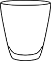 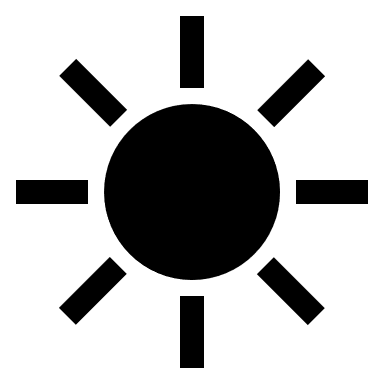 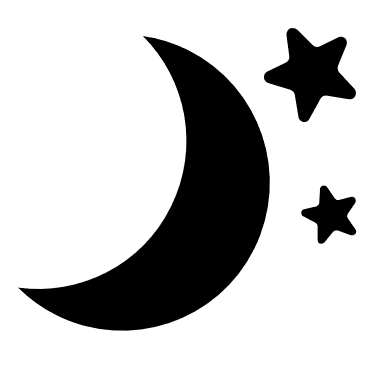 Просн.Легла01020304050607080910111213141516171819202122232425262728293031